Fiche de renseignements - PORTEURS d’initiatives de SOLIDARITES sociales, économiques, artistiques, culturelles du territoire Coutances mer et bocage en période de confinement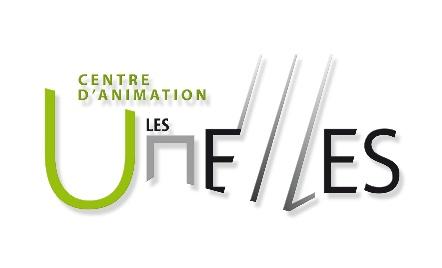 Nom de l’initiative :  Promeneurs du net parentalitéThématique(s) : Accompagnement à la parentalitéPorteur de l’initiative, Organisme : Promeneurs du net parentalitéPublics cibles : les parentsLieux de l’initiative : sur internetPériode / Dates / fréquences : présence en ligne quotidienneDéroulement :   A l’instar des Promeneurs du Net jeunesse, des professionnels de la Manche sont en lien avec les parents sur les réseaux sociaux.Pendant le confinement, ils assurent une permanence chaque jour sur leur profil facebook, et en message privé sur Messenger si besoin, afin d’apporter aux parents une écoute, des informations et des idées d’activités relaxantes ou éducatives. Coordonnées de la personne à contacter : https://www.reseau-parental50.net/Sandrine Boisbunon : https://www.facebook.com/profile.php?id=100006096699604